Начальник ОГИБДД МО МВД России «Гагаринский» Павел Владимирович Санталов поздравляет сотрудников органов внутренних дел с профессиональном праздником.В этой профессии не бывает случайных людей, только мужественные и порядочные люди выбирают себе этот нелегкий и ответственный путь! Ваши профессиональные качества и соответствующая подготовка позволяют решать повседневные задачи на службе, обеспечивать правопорядок и охранять покой мирных граждан! Будьте всегда сильными, смелыми, честными и отважными людьми! Опорой для своих родных, близких и коллег! Пусть в вашей жизни будет меньше рисков и больше позитива, чтоб всегда шли на службу с хорошим настроением! Счастья вам, удачи и благополучия.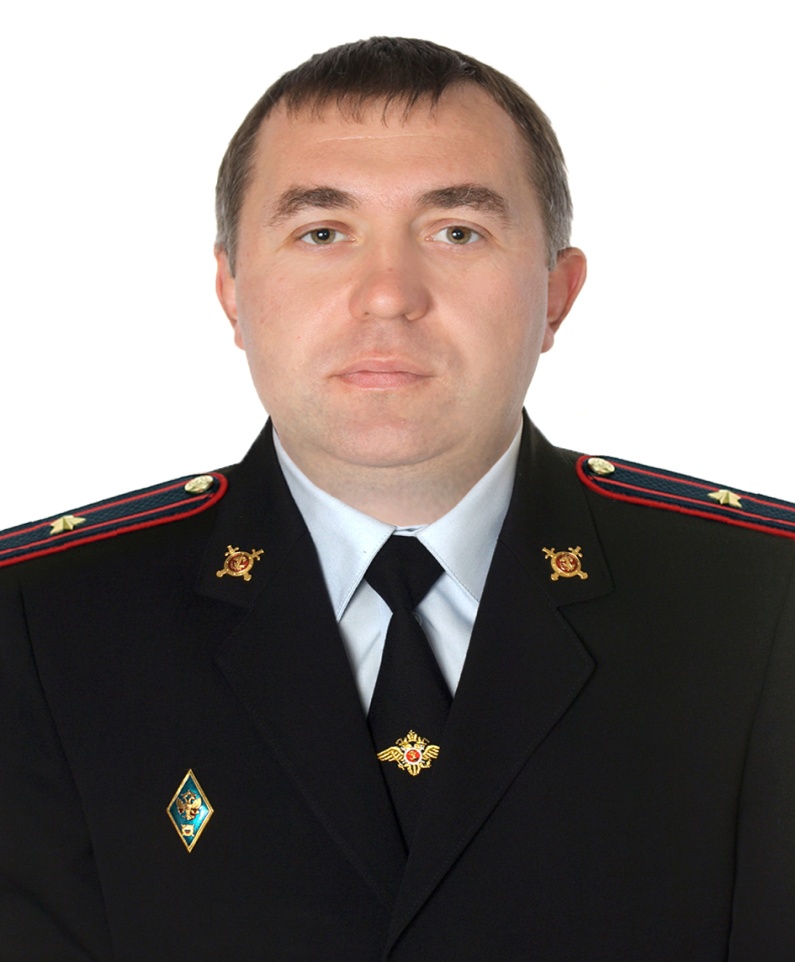 